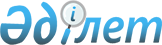 О внесении изменений в решение Жамбылского районного маслихата от 14 декабря 2011 года № 47-3 "О районном бюджете на 2012-2014 годы"
					
			Утративший силу
			
			
		
					Решение Жамбылского районного маслихата Жамбылской области от 1 августа 2012 года № 8-2. Зарегистрировано управлением юстиции Жамбылского района 9 августа 2012 года за № 6-3-141. Утратило силу в связи с истечением срока применения - (письмо Департамента юстиции Жамбылской области от 11 марта 2013 года № 2-2-17/388)      Сноска. Утратило силу в связи с истечением срока применения - (письмо Департамента юстиции Жамбылской области от 11.03.2013 № 2-2-17/388).

      Примечание РЦПИ:

      В тексте сохранена авторская орфография и пунктуация. 



      В соответствии со статьей 109 Бюджетного кодекса Республики Казахстан от 4 декабря 2008 года, статьей 6 Закона Республики Казахстан от 23 января 2001 года «О местном государственном управлении и самоуправлении в Республике Казахстан» и на основании решения Жамбылского областного маслихата Жамбылской области от 19 июля 2012 года № 6-2 «О внесении изменении и дополнении в решение Жамбылского областного маслихата «Об областном бюджете на 2012-2014 годы» от 7 декабря 2011 года № 41-3 (зарегистрированное в государственном реестре нормативно-правовых актов за № 1814) Жамбылский районный маслихат РЕШИЛ:



      1. Внести в решение Жамбылского районного маслихата от 14 декабря 2011 года за № 47-3 «О районном бюджете на 2012-2014 года» (зарегистрирован в государственном реестре нормативно-правовых актов за № 6-3-132, опубликованное в газете «Шуғыла-Радуга» от 31 декабря 2011 года № 111-112) следующие изменения:



      В пункте 1:

      в подпункте 1) доходы цифры «7917172» заменить цифрами «7912722»;

      поступление трансфертов цифры «6710297» заменить цифрами «6705847»;

      в подпункте 2) расходы цифры «7935256» заменить цифрами «7930806».



      В пункте 5 цифры «219175» заменить цифрами «218405»;



      В пункте 6 цифры «491913» заменить цифрами «498120»;



      В пункте 7 цифры «310986» заменить цифрами «301099»;



      2. Приложения 1, 4 вышеназванного решения изложить в новой редакции согласно приложениям 1, 2 настоящего решения.



      3. Контроль за исполнением данного решения возложить на постоянную комиссию районного маслихата по вопросам социально-экономического развития территории, по бюджету и местным налогам.



      4. Настоящее решение вступает в силу со дня государственной регистрации в органах юстиции и вводится в действие с 1 января 2012 года.

 

  Бюджет Жамбылского района на 2012 год

  Бюджетные программы каждого поселка, аула (села), аульного (сельского) округа на 2012 год      тыс тенге

 

       продолжение таблицы:

 

 
					© 2012. РГП на ПХВ «Институт законодательства и правовой информации Республики Казахстан» Министерства юстиции Республики Казахстан
				      Председатель сессии

      Жамбылского

      районного маслихата:

      А. ЖумахановСекретарь

Жамбылского

районного маслихата:

Р. БегалиевПриложение 1 к решению

Жамбылского районного

маслихата № 8-2 от 

1 августа 2012 года 

Приложение 1 к решению

Жамбылского районного

маслихата № 47-3 

от 14 декабря 2011 года Категория

 Категория

 Категория

 Категория

 Категория

 Категория

 Категория

 Категория

 Категория

 Категория

 Категория

 Категория

 Категория

 Категория

 Категория

 Категория

 Категория

 Категория

 Категория

 Категория

 2012 год, сумма тыс. тенге

 Класс

 Класс

 Класс

 Класс

 Класс

 Класс

 Класс

 Класс

 Класс

 Класс

 Класс

 Класс

 Класс

 Класс

 Класс

 Класс

 Класс

 2012 год, сумма тыс. тенге

 Подкласс

 Подкласс

 Подкласс

 Подкласс

 Подкласс

 Подкласс

 Подкласс

 Подкласс

 Подкласс

 Подкласс

 Подкласс

 Подкласс

 2012 год, сумма тыс. тенге

 Наименование

 Наименование

 Наименование

 Наименование

 Наименование

 2012 год, сумма тыс. тенге

 1

 1

 1

 2

 2

 2

 2

 2

 3

 1. ДОХОДЫ

 1. ДОХОДЫ

 1. ДОХОДЫ

 1. ДОХОДЫ

 1. ДОХОДЫ

 7912722

 1

 1

 1

 НАЛОГОВЫЕ ПОСТУПЛЕНИЯ

 НАЛОГОВЫЕ ПОСТУПЛЕНИЯ

 НАЛОГОВЫЕ ПОСТУПЛЕНИЯ

 НАЛОГОВЫЕ ПОСТУПЛЕНИЯ

 НАЛОГОВЫЕ ПОСТУПЛЕНИЯ

 1178684

 01

 01

 01

 01

 01

 Подоходный налог

 Подоходный налог

 Подоходный налог

 Подоходный налог

 Подоходный налог

 261036

 2

 2

 2

 2

 2

 2

 2

 Индивидуальный подоходный налог

 Индивидуальный подоходный налог

 Индивидуальный подоходный налог

 Индивидуальный подоходный налог

 Индивидуальный подоходный налог

 261036

 03

 03

 03

 03

 03

 Социальный налог

 Социальный налог

 Социальный налог

 Социальный налог

 Социальный налог

 214099

 1

 1

 1

 1

 1

 1

 1

 Социальный налог

 Социальный налог

 Социальный налог

 Социальный налог

 Социальный налог

 214099

 04

 04

 04

 04

 04

 Hалоги на собственность

 Hалоги на собственность

 Hалоги на собственность

 Hалоги на собственность

 Hалоги на собственность

 573652

 1

 1

 1

 1

 1

 1

 1

 Hалоги на имущество

 Hалоги на имущество

 Hалоги на имущество

 Hалоги на имущество

 Hалоги на имущество

 520028

 3

 3

 3

 3

 3

 3

 3

 Земельный налог

 Земельный налог

 Земельный налог

 Земельный налог

 Земельный налог

 7736

 4

 4

 4

 4

 4

 4

 4

 Hалог на транспортные средства

 Hалог на транспортные средства

 Hалог на транспортные средства

 Hалог на транспортные средства

 Hалог на транспортные средства

 42745

 5

 5

 5

 5

 5

 5

 5

 Единый земельный налог

 Единый земельный налог

 Единый земельный налог

 Единый земельный налог

 Единый земельный налог

 3143

 05

 05

 05

 05

 05

 Внутренние налоги на товары, работы и услуги

 Внутренние налоги на товары, работы и услуги

 Внутренние налоги на товары, работы и услуги

 Внутренние налоги на товары, работы и услуги

 Внутренние налоги на товары, работы и услуги

 123202

 2

 2

 2

 2

 2

 2

 2

 Акцизы

 Акцизы

 Акцизы

 Акцизы

 Акцизы

 114330

 3

 3

 3

 3

 3

 3

 3

 Поступления за использование природных и других ресурсов

 Поступления за использование природных и других ресурсов

 Поступления за использование природных и других ресурсов

 Поступления за использование природных и других ресурсов

 Поступления за использование природных и других ресурсов

 2359

 4

 4

 4

 4

 4

 4

 4

 Сборы за ведение предпринимательской и профессиональной деятельности

 Сборы за ведение предпринимательской и профессиональной деятельности

 Сборы за ведение предпринимательской и профессиональной деятельности

 Сборы за ведение предпринимательской и профессиональной деятельности

 Сборы за ведение предпринимательской и профессиональной деятельности

 6513

 08

 08

 08

 08

 08

 Обязательные платежи, взимаемые за совершение юридически значимых действий и (или) выдачу документов уполномоченными на то государственными органами или должностными лицами

 Обязательные платежи, взимаемые за совершение юридически значимых действий и (или) выдачу документов уполномоченными на то государственными органами или должностными лицами

 Обязательные платежи, взимаемые за совершение юридически значимых действий и (или) выдачу документов уполномоченными на то государственными органами или должностными лицами

 Обязательные платежи, взимаемые за совершение юридически значимых действий и (или) выдачу документов уполномоченными на то государственными органами или должностными лицами

 Обязательные платежи, взимаемые за совершение юридически значимых действий и (или) выдачу документов уполномоченными на то государственными органами или должностными лицами

 6695

 1

 1

 1

 1

 1

 1

 1

 Государственная пошлина

 Государственная пошлина

 Государственная пошлина

 Государственная пошлина

 Государственная пошлина

 6695

 2

 2

 2

 НЕНАЛОГОВЫЕ ПОСТУПЛЕНИЯ

 НЕНАЛОГОВЫЕ ПОСТУПЛЕНИЯ

 НЕНАЛОГОВЫЕ ПОСТУПЛЕНИЯ

 НЕНАЛОГОВЫЕ ПОСТУПЛЕНИЯ

 НЕНАЛОГОВЫЕ ПОСТУПЛЕНИЯ

 16793

 01

 01

 01

 01

 01

 Доходы от государственной собственности

 Доходы от государственной собственности

 Доходы от государственной собственности

 Доходы от государственной собственности

 Доходы от государственной собственности

 4451

 5

 5

 5

 5

 5

 5

 5

 Доходы от аренды имущества, находящегося в государственной собственности

 Доходы от аренды имущества, находящегося в государственной собственности

 Доходы от аренды имущества, находящегося в государственной собственности

 Доходы от аренды имущества, находящегося в государственной собственности

 Доходы от аренды имущества, находящегося в государственной собственности

 4451

 02

 02

 02

 02

 02

 Поступления от реализации товаров (работ, услуг) государственными учреждениями, финансируемыми из государственного бюджета

 Поступления от реализации товаров (работ, услуг) государственными учреждениями, финансируемыми из государственного бюджета

 Поступления от реализации товаров (работ, услуг) государственными учреждениями, финансируемыми из государственного бюджета

 Поступления от реализации товаров (работ, услуг) государственными учреждениями, финансируемыми из государственного бюджета

 Поступления от реализации товаров (работ, услуг) государственными учреждениями, финансируемыми из государственного бюджета

 3386

 1

 1

 1

 1

 1

 1

 1

 Поступления от реализации товаров (работ, услуг) государственными учреждениями, финансируемыми из государственного бюджета

 Поступления от реализации товаров (работ, услуг) государственными учреждениями, финансируемыми из государственного бюджета

 Поступления от реализации товаров (работ, услуг) государственными учреждениями, финансируемыми из государственного бюджета

 Поступления от реализации товаров (работ, услуг) государственными учреждениями, финансируемыми из государственного бюджета

 Поступления от реализации товаров (работ, услуг) государственными учреждениями, финансируемыми из государственного бюджета

 3386

 04

 04

 04

 04

 04

 Штрафы, пеня, санкции, взыскания, налагаемые государственными учреждениями, финансируемыми из государственного бюджета, а также содержащимися и финансируемыми из бюджета (сметы расходов) Национального Банка Республики Казахстан

 Штрафы, пеня, санкции, взыскания, налагаемые государственными учреждениями, финансируемыми из государственного бюджета, а также содержащимися и финансируемыми из бюджета (сметы расходов) Национального Банка Республики Казахстан

 Штрафы, пеня, санкции, взыскания, налагаемые государственными учреждениями, финансируемыми из государственного бюджета, а также содержащимися и финансируемыми из бюджета (сметы расходов) Национального Банка Республики Казахстан

 Штрафы, пеня, санкции, взыскания, налагаемые государственными учреждениями, финансируемыми из государственного бюджета, а также содержащимися и финансируемыми из бюджета (сметы расходов) Национального Банка Республики Казахстан

 Штрафы, пеня, санкции, взыскания, налагаемые государственными учреждениями, финансируемыми из государственного бюджета, а также содержащимися и финансируемыми из бюджета (сметы расходов) Национального Банка Республики Казахстан

 7580

 1

 1

 1

 1

 1

 1

 1

 Штрафы, пени, санкции, взыскания, налагаемые государственными учреждениями, финансируемыми из государственного бюджета, а также содержащимися и финансируемыми из бюджета (сметы расходов) Национального Банка Республики Казахстан, за исключением поступлений от организаций нефтяного сектора

 Штрафы, пени, санкции, взыскания, налагаемые государственными учреждениями, финансируемыми из государственного бюджета, а также содержащимися и финансируемыми из бюджета (сметы расходов) Национального Банка Республики Казахстан, за исключением поступлений от организаций нефтяного сектора

 Штрафы, пени, санкции, взыскания, налагаемые государственными учреждениями, финансируемыми из государственного бюджета, а также содержащимися и финансируемыми из бюджета (сметы расходов) Национального Банка Республики Казахстан, за исключением поступлений от организаций нефтяного сектора

 Штрафы, пени, санкции, взыскания, налагаемые государственными учреждениями, финансируемыми из государственного бюджета, а также содержащимися и финансируемыми из бюджета (сметы расходов) Национального Банка Республики Казахстан, за исключением поступлений от организаций нефтяного сектора

 Штрафы, пени, санкции, взыскания, налагаемые государственными учреждениями, финансируемыми из государственного бюджета, а также содержащимися и финансируемыми из бюджета (сметы расходов) Национального Банка Республики Казахстан, за исключением поступлений от организаций нефтяного сектора

 7580

 06

 06

 06

 06

 06

 Прочие неналоговые поступления

 Прочие неналоговые поступления

 Прочие неналоговые поступления

 Прочие неналоговые поступления

 Прочие неналоговые поступления

 1376

 1

 1

 1

 1

 1

 1

 1

 Прочие неналоговые поступления

 Прочие неналоговые поступления

 Прочие неналоговые поступления

 Прочие неналоговые поступления

 Прочие неналоговые поступления

 1376

 3

 3

 3

 ПОСТУПЛЕНИЯ ОТ ПРОДАЖИ ОСНОВНОГО КАПИТАЛА

 ПОСТУПЛЕНИЯ ОТ ПРОДАЖИ ОСНОВНОГО КАПИТАЛА

 ПОСТУПЛЕНИЯ ОТ ПРОДАЖИ ОСНОВНОГО КАПИТАЛА

 ПОСТУПЛЕНИЯ ОТ ПРОДАЖИ ОСНОВНОГО КАПИТАЛА

 ПОСТУПЛЕНИЯ ОТ ПРОДАЖИ ОСНОВНОГО КАПИТАЛА

 11398

 03

 03

 03

 03

 03

 Продажа земли и нематериальных активов

 Продажа земли и нематериальных активов

 Продажа земли и нематериальных активов

 Продажа земли и нематериальных активов

 Продажа земли и нематериальных активов

 11398

 1

 1

 1

 1

 1

 1

 1

 Продажа земли

 Продажа земли

 Продажа земли

 Продажа земли

 Продажа земли

 11398

 4

 4

 4

 ПОСТУПЛЕНИЯ ТРАНСФЕРТОВ

 ПОСТУПЛЕНИЯ ТРАНСФЕРТОВ

 ПОСТУПЛЕНИЯ ТРАНСФЕРТОВ

 ПОСТУПЛЕНИЯ ТРАНСФЕРТОВ

 ПОСТУПЛЕНИЯ ТРАНСФЕРТОВ

 6705847

 02

 02

 02

 02

 02

 Трансферты из вышестоящих органов государственного управления

 Трансферты из вышестоящих органов государственного управления

 Трансферты из вышестоящих органов государственного управления

 Трансферты из вышестоящих органов государственного управления

 Трансферты из вышестоящих органов государственного управления

 6705847

 2

 2

 2

 2

 2

 2

 2

 Трансферты из областного бюджета

 Трансферты из областного бюджета

 Трансферты из областного бюджета

 Трансферты из областного бюджета

 Трансферты из областного бюджета

 6705847

 Функциональная группа

 Функциональная группа

 Функциональная группа

 Функциональная группа

 Функциональная группа

 Функциональная группа

 Функциональная группа

 Функциональная группа

 Функциональная группа

 Функциональная группа

 Функциональная группа

 Функциональная группа

 Функциональная группа

 Функциональная группа

 Функциональная группа

 Функциональная группа

 Функциональная группа

 Функциональная группа

 Функциональная группа

 Функциональная группа

 2012 год, сумма тысяч тенге

 Администратор бюджетных программ

 Администратор бюджетных программ

 Администратор бюджетных программ

 Администратор бюджетных программ

 Администратор бюджетных программ

 Администратор бюджетных программ

 Администратор бюджетных программ

 Администратор бюджетных программ

 Администратор бюджетных программ

 Администратор бюджетных программ

 Администратор бюджетных программ

 Администратор бюджетных программ

 Администратор бюджетных программ

 Администратор бюджетных программ

 Администратор бюджетных программ

 Администратор бюджетных программ

 Администратор бюджетных программ

 2012 год, сумма тысяч тенге

 Программа

 Программа

 Программа

 Программа

 Программа

 Программа

 Программа

 Программа

 Программа

 Программа

 Программа

 2012 год, сумма тысяч тенге

 Наименование

 Наименование

 Наименование

 Наименование

 2. ЗАТРАТЫ

 2. ЗАТРАТЫ

 2. ЗАТРАТЫ

 2. ЗАТРАТЫ

 7930806

 01

 01

 01

 Государственные услуги общего характера

 Государственные услуги общего характера

 Государственные услуги общего характера

 Государственные услуги общего характера

 341642

 112

 112

 112

 112

 112

 112

 Аппарат маслихата района (города областного значения)

 Аппарат маслихата района (города областного значения)

 Аппарат маслихата района (города областного значения)

 Аппарат маслихата района (города областного значения)

 14911

 001

 001

 001

 001

 001

 001

 001

 Услуги по обеспечению деятельности маслихата района (города областного значения)

 Услуги по обеспечению деятельности маслихата района (города областного значения)

 Услуги по обеспечению деятельности маслихата района (города областного значения)

 Услуги по обеспечению деятельности маслихата района (города областного значения)

 14451

 003

 003

 003

 003

 003

 003

 003

 Капитальные расходы государственных органов

 Капитальные расходы государственных органов

 Капитальные расходы государственных органов

 Капитальные расходы государственных органов

 460

 122

 122

 122

 122

 122

 122

 Аппарат акима района (города областного значения)

 Аппарат акима района (города областного значения)

 Аппарат акима района (города областного значения)

 Аппарат акима района (города областного значения)

 89687

 001

 001

 001

 001

 001

 001

 001

 Услуги по обеспечению деятельности акима района (города областного значения)

 Услуги по обеспечению деятельности акима района (города областного значения)

 Услуги по обеспечению деятельности акима района (города областного значения)

 Услуги по обеспечению деятельности акима района (города областного значения)

 74924

 002

 002

 002

 002

 002

 002

 002

 Создание информационных систем

 Создание информационных систем

 Создание информационных систем

 Создание информационных систем

 9773

 003

 003

 003

 003

 003

 003

 003

 Капитальные расходы государственных органов

 Капитальные расходы государственных органов

 Капитальные расходы государственных органов

 Капитальные расходы государственных органов

 4990

 123

 123

 123

 123

 123

 123

 Аппарат акима района в городе, города районного значения, поселка, аула (села), аульного (сельского) округа

 Аппарат акима района в городе, города районного значения, поселка, аула (села), аульного (сельского) округа

 Аппарат акима района в городе, города районного значения, поселка, аула (села), аульного (сельского) округа

 Аппарат акима района в городе, города районного значения, поселка, аула (села), аульного (сельского) округа

 209086

 001

 001

 001

 001

 001

 001

 001

 Услуги по обеспечению деятельности акима района в городе, города районного значения, поселка, аула (села), аульного (сельского) округа

 Услуги по обеспечению деятельности акима района в городе, города районного значения, поселка, аула (села), аульного (сельского) округа

 Услуги по обеспечению деятельности акима района в городе, города районного значения, поселка, аула (села), аульного (сельского) округа

 Услуги по обеспечению деятельности акима района в городе, города районного значения, поселка, аула (села), аульного (сельского) округа

 206876

 022

 022

 022

 022

 022

 022

 022

 Капитальные расходы государственных органов

 Капитальные расходы государственных органов

 Капитальные расходы государственных органов

 Капитальные расходы государственных органов

 2210

 452

 452

 452

 452

 452

 452

 Отдел финансов района (города областного значения)

 Отдел финансов района (города областного значения)

 Отдел финансов района (города областного значения)

 Отдел финансов района (города областного значения)

 14354

 001

 001

 001

 001

 001

 001

 001

 Услуги по реализации государственной политики в области исполнения бюджета района (города областного значения) и управления коммунальной собственностью района (города областного значения)

 Услуги по реализации государственной политики в области исполнения бюджета района (города областного значения) и управления коммунальной собственностью района (города областного значения)

 Услуги по реализации государственной политики в области исполнения бюджета района (города областного значения) и управления коммунальной собственностью района (города областного значения)

 Услуги по реализации государственной политики в области исполнения бюджета района (города областного значения) и управления коммунальной собственностью района (города областного значения)

 13687

 011

 011

 011

 011

 011

 011

 011

 Учет, хранение, оценка и реализация имущества, поступившего в коммунальную собственность

 Учет, хранение, оценка и реализация имущества, поступившего в коммунальную собственность

 Учет, хранение, оценка и реализация имущества, поступившего в коммунальную собственность

 Учет, хранение, оценка и реализация имущества, поступившего в коммунальную собственность

 407

 018

 018

 018

 018

 018

 018

 018

 Капитальные расходы государственных органов

 Капитальные расходы государственных органов

 Капитальные расходы государственных органов

 Капитальные расходы государственных органов

 260

 453

 453

 453

 453

 453

 453

 Отдел экономики и бюджетного планирования района (города областного значения)

 Отдел экономики и бюджетного планирования района (города областного значения)

 Отдел экономики и бюджетного планирования района (города областного значения)

 Отдел экономики и бюджетного планирования района (города областного значения)

 13604

 001

 001

 001

 001

 001

 001

 001

 Услуги по реализации государственной политики в области формирования и развития экономической политики, системы государственного планирования и управления района (города областного значения)

 Услуги по реализации государственной политики в области формирования и развития экономической политики, системы государственного планирования и управления района (города областного значения)

 Услуги по реализации государственной политики в области формирования и развития экономической политики, системы государственного планирования и управления района (города областного значения)

 Услуги по реализации государственной политики в области формирования и развития экономической политики, системы государственного планирования и управления района (города областного значения)

 13344

 004

 004

 004

 004

 004

 004

 004

 Капитальные расходы государственных органов

 Капитальные расходы государственных органов

 Капитальные расходы государственных органов

 Капитальные расходы государственных органов

 260

 02

 02

 02

 Оборона

 Оборона

 Оборона

 Оборона

 3249

 122

 122

 122

 122

 122

 122

 Аппарат акима района (города областного значения)

 Аппарат акима района (города областного значения)

 Аппарат акима района (города областного значения)

 Аппарат акима района (города областного значения)

 3249

 005

 005

 005

 005

 005

 005

 005

 Мероприятия в рамках исполнения всеобщей воинской обязанности

 Мероприятия в рамках исполнения всеобщей воинской обязанности

 Мероприятия в рамках исполнения всеобщей воинской обязанности

 Мероприятия в рамках исполнения всеобщей воинской обязанности

 3249

 03

 03

 03

 Общественный порядок, безопасность, правовая, судебная, уголовно-исполнительная деятельность

 Общественный порядок, безопасность, правовая, судебная, уголовно-исполнительная деятельность

 Общественный порядок, безопасность, правовая, судебная, уголовно-исполнительная деятельность

 Общественный порядок, безопасность, правовая, судебная, уголовно-исполнительная деятельность

 1890

 458

 458

 458

 458

 458

 458

 Отдел жилищно-коммунального хозяйства, пассажирского транспорта и автомобильных дорог района (города областного значения)

 Отдел жилищно-коммунального хозяйства, пассажирского транспорта и автомобильных дорог района (города областного значения)

 Отдел жилищно-коммунального хозяйства, пассажирского транспорта и автомобильных дорог района (города областного значения)

 Отдел жилищно-коммунального хозяйства, пассажирского транспорта и автомобильных дорог района (города областного значения)

 1890

 021

 021

 021

 021

 021

 021

 021

 Обеспечение безопасности дорожного движения в населенных пунктах

 Обеспечение безопасности дорожного движения в населенных пунктах

 Обеспечение безопасности дорожного движения в населенных пунктах

 Обеспечение безопасности дорожного движения в населенных пунктах

 1890

 04

 04

 04

 Образование

 Образование

 Образование

 Образование

 4807016

 464

 464

 464

 464

 464

 464

 Отдел образования района (города областного значения)

 Отдел образования района (города областного значения)

 Отдел образования района (города областного значения)

 Отдел образования района (города областного значения)

 549698

 009

 009

 009

 009

 009

 009

 009

 Обеспечение деятельности организаций дошкольного воспитания и обучения

 Обеспечение деятельности организаций дошкольного воспитания и обучения

 Обеспечение деятельности организаций дошкольного воспитания и обучения

 Обеспечение деятельности организаций дошкольного воспитания и обучения

 544098

 021

 021

 021

 021

 021

 021

 021

 Увеличение размера доплаты за квалификационную категорию воспитателям детских садов, мини центров, школ-интернатов общего типа, специальных (коррекционных) специализированных для одаренных детей, организации образования для детей сирот и детей, оставшихся без попечения родителей, центров адаптации несовершеннолетних за счет трансфертов из республиканского бюджета

 Увеличение размера доплаты за квалификационную категорию воспитателям детских садов, мини центров, школ-интернатов общего типа, специальных (коррекционных) специализированных для одаренных детей, организации образования для детей сирот и детей, оставшихся без попечения родителей, центров адаптации несовершеннолетних за счет трансфертов из республиканского бюджета

 Увеличение размера доплаты за квалификационную категорию воспитателям детских садов, мини центров, школ-интернатов общего типа, специальных (коррекционных) специализированных для одаренных детей, организации образования для детей сирот и детей, оставшихся без попечения родителей, центров адаптации несовершеннолетних за счет трансфертов из республиканского бюджета

 Увеличение размера доплаты за квалификационную категорию воспитателям детских садов, мини центров, школ-интернатов общего типа, специальных (коррекционных) специализированных для одаренных детей, организации образования для детей сирот и детей, оставшихся без попечения родителей, центров адаптации несовершеннолетних за счет трансфертов из республиканского бюджета

 5600

 464

 464

 464

 464

 464

 464

 Отдел образования района (города областного значения)

 Отдел образования района (города областного значения)

 Отдел образования района (города областного значения)

 Отдел образования района (города областного значения)

 2864373

 003

 003

 003

 003

 003

 003

 003

 Общеобразовательное обучение

 Общеобразовательное обучение

 Общеобразовательное обучение

 Общеобразовательное обучение

 2771518

 006

 006

 006

 006

 006

 006

 006

 Дополнительное образование для детей и юношества

 Дополнительное образование для детей и юношества

 Дополнительное образование для детей и юношества

 Дополнительное образование для детей и юношества

 42433

 063

 063

 063

 063

 063

 063

 063

 Повышение оплаты труда учителям, прошедшим повышение квалификации по учебным программам АОО «Назарбаев Интеллектуальные школы» за счет трансфертов из республиканского бюджета

 Повышение оплаты труда учителям, прошедшим повышение квалификации по учебным программам АОО «Назарбаев Интеллектуальные школы» за счет трансфертов из республиканского бюджета

 Повышение оплаты труда учителям, прошедшим повышение квалификации по учебным программам АОО «Назарбаев Интеллектуальные школы» за счет трансфертов из республиканского бюджета

 Повышение оплаты труда учителям, прошедшим повышение квалификации по учебным программам АОО «Назарбаев Интеллектуальные школы» за счет трансфертов из республиканского бюджета

 3422

 064

 064

 064

 064

 064

 064

 064

 Увеличение размера доплаты за квалификационную категорию учителям организации начального, основного среднего, общего среднего образования: школы, школы-интернаты:(общего типа, специальных (коррекционных) специализированных для одаренных детей организации для детей-сирот и детей оставшихся без попечения родителей) за счет трансфертов из республиканского бюджета

 Увеличение размера доплаты за квалификационную категорию учителям организации начального, основного среднего, общего среднего образования: школы, школы-интернаты:(общего типа, специальных (коррекционных) специализированных для одаренных детей организации для детей-сирот и детей оставшихся без попечения родителей) за счет трансфертов из республиканского бюджета

 Увеличение размера доплаты за квалификационную категорию учителям организации начального, основного среднего, общего среднего образования: школы, школы-интернаты:(общего типа, специальных (коррекционных) специализированных для одаренных детей организации для детей-сирот и детей оставшихся без попечения родителей) за счет трансфертов из республиканского бюджета

 Увеличение размера доплаты за квалификационную категорию учителям организации начального, основного среднего, общего среднего образования: школы, школы-интернаты:(общего типа, специальных (коррекционных) специализированных для одаренных детей организации для детей-сирот и детей оставшихся без попечения родителей) за счет трансфертов из республиканского бюджета

 47000

 464

 464

 464

 464

 464

 464

 Отдел образования района (города областного значения)

 Отдел образования района (города областного значения)

 Отдел образования района (города областного значения)

 Отдел образования района (города областного значения)

 132270

 001

 001

 001

 001

 001

 001

 001

 Услуги по обеспечению деятельности отдела образования

 Услуги по обеспечению деятельности отдела образования

 Услуги по обеспечению деятельности отдела образования

 Услуги по обеспечению деятельности отдела образования

 17505

 005

 005

 005

 005

 005

 005

 005

 Приобретение и доставка учебников, учебно-методических комплексов для государственных учреждений образования района (города областного значения)

 Приобретение и доставка учебников, учебно-методических комплексов для государственных учреждений образования района (города областного значения)

 Приобретение и доставка учебников, учебно-методических комплексов для государственных учреждений образования района (города областного значения)

 Приобретение и доставка учебников, учебно-методических комплексов для государственных учреждений образования района (города областного значения)

 56207

 012

 012

 012

 012

 012

 012

 012

 Капитальные расходы государственного органа

 Капитальные расходы государственного органа

 Капитальные расходы государственного органа

 Капитальные расходы государственного органа

 2310

 015

 015

 015

 015

 015

 015

 015

 Ежемесячные выплаты денежных средств опекунам (попечителям) на содержание ребенка сироты (детей-сирот), и ребенка (детей), оставшегося без попечения родителей за счет трансфертов из республиканского бюджета

 Ежемесячные выплаты денежных средств опекунам (попечителям) на содержание ребенка сироты (детей-сирот), и ребенка (детей), оставшегося без попечения родителей за счет трансфертов из республиканского бюджета

 Ежемесячные выплаты денежных средств опекунам (попечителям) на содержание ребенка сироты (детей-сирот), и ребенка (детей), оставшегося без попечения родителей за счет трансфертов из республиканского бюджета

 Ежемесячные выплаты денежных средств опекунам (попечителям) на содержание ребенка сироты (детей-сирот), и ребенка (детей), оставшегося без попечения родителей за счет трансфертов из республиканского бюджета

 42866

 020

 020

 020

 020

 020

 020

 020

 Обеспечение оборудованием, программным обеспечением детей-инвалидов, обучающихся на дому за счет трансфертов из республиканского бюджета

 Обеспечение оборудованием, программным обеспечением детей-инвалидов, обучающихся на дому за счет трансфертов из республиканского бюджета

 Обеспечение оборудованием, программным обеспечением детей-инвалидов, обучающихся на дому за счет трансфертов из республиканского бюджета

 Обеспечение оборудованием, программным обеспечением детей-инвалидов, обучающихся на дому за счет трансфертов из республиканского бюджета

 13382

 466

 466

 466

 466

 466

 466

 Отдел архитектуры, градостроительства и строительства района (города областного значения)

 Отдел архитектуры, градостроительства и строительства района (города областного значения)

 Отдел архитектуры, градостроительства и строительства района (города областного значения)

 Отдел архитектуры, градостроительства и строительства района (города областного значения)

 1260675

 037

 037

 037

 037

 037

 037

 037

 Строительство и реконструкция объектов образования

 Строительство и реконструкция объектов образования

 Строительство и реконструкция объектов образования

 Строительство и реконструкция объектов образования

 1260675

 06

 06

 06

 Социальная помощь и социальное обеспечение

 Социальная помощь и социальное обеспечение

 Социальная помощь и социальное обеспечение

 Социальная помощь и социальное обеспечение

 274263

 123

 123

 123

 123

 123

 123

 Аппарат акима района в городе, города районного значения, поселка, аула (села), аульного (сельского) округа

 Аппарат акима района в городе, города районного значения, поселка, аула (села), аульного (сельского) округа

 Аппарат акима района в городе, города районного значения, поселка, аула (села), аульного (сельского) округа

 Аппарат акима района в городе, города районного значения, поселка, аула (села), аульного (сельского) округа

 2490

 003

 003

 003

 003

 003

 003

 003

 Оказание социальной помощи нуждающимся гражданам на дому

 Оказание социальной помощи нуждающимся гражданам на дому

 Оказание социальной помощи нуждающимся гражданам на дому

 Оказание социальной помощи нуждающимся гражданам на дому

 2490

 451

 451

 451

 451

 451

 451

 Отдел занятости и социальных программ района (города областного значения)

 Отдел занятости и социальных программ района (города областного значения)

 Отдел занятости и социальных программ района (города областного значения)

 Отдел занятости и социальных программ района (города областного значения)

 243960

 002

 002

 002

 002

 002

 002

 002

 Программа занятости

 Программа занятости

 Программа занятости

 Программа занятости

 51930

 004

 004

 004

 004

 004

 004

 004

 Оказание социальной помощи на приобретение топлива специалистам здравоохранения, образования, социального обеспечения, культуры и спорта в сельской местности в соответствии с законодательством Республики Казахстан

 Оказание социальной помощи на приобретение топлива специалистам здравоохранения, образования, социального обеспечения, культуры и спорта в сельской местности в соответствии с законодательством Республики Казахстан

 Оказание социальной помощи на приобретение топлива специалистам здравоохранения, образования, социального обеспечения, культуры и спорта в сельской местности в соответствии с законодательством Республики Казахстан

 Оказание социальной помощи на приобретение топлива специалистам здравоохранения, образования, социального обеспечения, культуры и спорта в сельской местности в соответствии с законодательством Республики Казахстан

 4000

 005

 005

 005

 005

 005

 005

 005

 Государственная адресная социальная помощь

 Государственная адресная социальная помощь

 Государственная адресная социальная помощь

 Государственная адресная социальная помощь

 8100

 006

 006

 006

 006

 006

 006

 006

 Жилищная помощь

 Жилищная помощь

 Жилищная помощь

 Жилищная помощь

 17000

 007

 007

 007

 007

 007

 007

 007

 Социальная помощь отдельным категориям нуждающихся граждан по решениям местных представительных органов

 Социальная помощь отдельным категориям нуждающихся граждан по решениям местных представительных органов

 Социальная помощь отдельным категориям нуждающихся граждан по решениям местных представительных органов

 Социальная помощь отдельным категориям нуждающихся граждан по решениям местных представительных органов

 10145

 010

 010

 010

 010

 010

 010

 010

 Материальное обеспечение детей-инвалидов, воспитывающихся и обучающихся на дому

 Материальное обеспечение детей-инвалидов, воспитывающихся и обучающихся на дому

 Материальное обеспечение детей-инвалидов, воспитывающихся и обучающихся на дому

 Материальное обеспечение детей-инвалидов, воспитывающихся и обучающихся на дому

 4842

 014

 014

 014

 014

 014

 014

 014

 Оказание социальной помощи нуждающимся гражданам на дому

 Оказание социальной помощи нуждающимся гражданам на дому

 Оказание социальной помощи нуждающимся гражданам на дому

 Оказание социальной помощи нуждающимся гражданам на дому

 9959

 016

 016

 016

 016

 016

 016

 016

 Государственные пособия на детей до 18 лет

 Государственные пособия на детей до 18 лет

 Государственные пособия на детей до 18 лет

 Государственные пособия на детей до 18 лет

 108000

 017

 017

 017

 017

 017

 017

 017

 Обеспечение нуждающихся инвалидов обязательными гигиеническими средствами и предоставление услуг специалистами жестового языка, индивидуальными помощниками в соответствии с индивидуальной программой реабилитации инвалида

 Обеспечение нуждающихся инвалидов обязательными гигиеническими средствами и предоставление услуг специалистами жестового языка, индивидуальными помощниками в соответствии с индивидуальной программой реабилитации инвалида

 Обеспечение нуждающихся инвалидов обязательными гигиеническими средствами и предоставление услуг специалистами жестового языка, индивидуальными помощниками в соответствии с индивидуальной программой реабилитации инвалида

 Обеспечение нуждающихся инвалидов обязательными гигиеническими средствами и предоставление услуг специалистами жестового языка, индивидуальными помощниками в соответствии с индивидуальной программой реабилитации инвалида

 13375

 023

 023

 023

 023

 023

 023

 023

 Обеспечение деятельности центров занятости

 Обеспечение деятельности центров занятости

 Обеспечение деятельности центров занятости

 Обеспечение деятельности центров занятости

 16609

 451

 451

 451

 451

 451

 451

 Отдел занятости и социальных программ района (города областного значения)

 Отдел занятости и социальных программ района (города областного значения)

 Отдел занятости и социальных программ района (города областного значения)

 Отдел занятости и социальных программ района (города областного значения)

 27813

 001

 001

 001

 001

 001

 001

 001

 Услуги по реализации государственной политики на местном уровне в области обеспечения занятости и реализации социальных программ для населения

 Услуги по реализации государственной политики на местном уровне в области обеспечения занятости и реализации социальных программ для населения

 Услуги по реализации государственной политики на местном уровне в области обеспечения занятости и реализации социальных программ для населения

 Услуги по реализации государственной политики на местном уровне в области обеспечения занятости и реализации социальных программ для населения

 26033

 011

 011

 011

 011

 011

 011

 011

 Оплата услуг по зачислению, выплате и доставке пособий и других социальных выплат

 Оплата услуг по зачислению, выплате и доставке пособий и других социальных выплат

 Оплата услуг по зачислению, выплате и доставке пособий и других социальных выплат

 Оплата услуг по зачислению, выплате и доставке пособий и других социальных выплат

 1400

 021

 021

 021

 021

 021

 021

 021

 Капитальные расходы государственных органов

 Капитальные расходы государственных органов

 Капитальные расходы государственных органов

 Капитальные расходы государственных органов

 380

 07

 07

 07

 Жилищно-коммунальное хозяйство

 Жилищно-коммунальное хозяйство

 Жилищно-коммунальное хозяйство

 Жилищно-коммунальное хозяйство

 1461437

 455

 455

 455

 455

 455

 455

 Отдел культуры и развития языков района (города областного значения)

 Отдел культуры и развития языков района (города областного значения)

 Отдел культуры и развития языков района (города областного значения)

 Отдел культуры и развития языков района (города областного значения)

 52413

 024

 024

 024

 024

 024

 024

 024

 Ремонт объектов в рамках развития сельских населенных пунктов по Программе занятости 2020

 Ремонт объектов в рамках развития сельских населенных пунктов по Программе занятости 2020

 Ремонт объектов в рамках развития сельских населенных пунктов по Программе занятости 2020

 Ремонт объектов в рамках развития сельских населенных пунктов по Программе занятости 2020

 52413

 458

 458

 458

 458

 458

 458

 Отдел жилищно-коммунального хозяйства, пассажирского транспорта и автомобильных дорог района (города областного значения)

 Отдел жилищно-коммунального хозяйства, пассажирского транспорта и автомобильных дорог района (города областного значения)

 Отдел жилищно-коммунального хозяйства, пассажирского транспорта и автомобильных дорог района (города областного значения)

 Отдел жилищно-коммунального хозяйства, пассажирского транспорта и автомобильных дорог района (города областного значения)

 16569

 003

 003

 003

 003

 003

 003

 003

 Организация сохранения государственного жилищного фонда

 Организация сохранения государственного жилищного фонда

 Организация сохранения государственного жилищного фонда

 Организация сохранения государственного жилищного фонда

 13240

 004

 004

 004

 004

 004

 004

 004

 Обеспечение жильем отдельных категорий граждан

 Обеспечение жильем отдельных категорий граждан

 Обеспечение жильем отдельных категорий граждан

 Обеспечение жильем отдельных категорий граждан

 3329

 464

 464

 464

 464

 464

 464

 Отдел образования района (города областного значения)

 Отдел образования района (города областного значения)

 Отдел образования района (города областного значения)

 Отдел образования района (города областного значения)

 18226

 026

 026

 026

 026

 026

 026

 026

 Ремонт объектов в рамках развития сельских населенных пунктов по Программе занятости 2020

 Ремонт объектов в рамках развития сельских населенных пунктов по Программе занятости 2020

 Ремонт объектов в рамках развития сельских населенных пунктов по Программе занятости 2020

 Ремонт объектов в рамках развития сельских населенных пунктов по Программе занятости 2020

 18226

 466

 466

 466

 466

 466

 466

 Отдел архитектуры, градостроительства и строительства района (города областного значения)

 Отдел архитектуры, градостроительства и строительства района (города областного значения)

 Отдел архитектуры, градостроительства и строительства района (города областного значения)

 Отдел архитектуры, градостроительства и строительства района (города областного значения)

 137488

 004

 004

 004

 004

 004

 004

 004

 Проектирование, развитие, обустройство и (или) приобретение инженерно-коммуникационной инфраструктуры

 Проектирование, развитие, обустройство и (или) приобретение инженерно-коммуникационной инфраструктуры

 Проектирование, развитие, обустройство и (или) приобретение инженерно-коммуникационной инфраструктуры

 Проектирование, развитие, обустройство и (или) приобретение инженерно-коммуникационной инфраструктуры

 119486

 074

 074

 074

 074

 074

 074

 074

 Развитие и обустройство недостающей инженерно-коммуникационной инфраструктуры в рамках второго направления Программы занятости 2020

 Развитие и обустройство недостающей инженерно-коммуникационной инфраструктуры в рамках второго направления Программы занятости 2020

 Развитие и обустройство недостающей инженерно-коммуникационной инфраструктуры в рамках второго направления Программы занятости 2020

 Развитие и обустройство недостающей инженерно-коммуникационной инфраструктуры в рамках второго направления Программы занятости 2020

 18002

 123

 123

 123

 123

 123

 123

 Аппарат акима района в городе, города районного значения, поселка, аула (села), аульного (сельского) округа

 Аппарат акима района в городе, города районного значения, поселка, аула (села), аульного (сельского) округа

 Аппарат акима района в городе, города районного значения, поселка, аула (села), аульного (сельского) округа

 Аппарат акима района в городе, города районного значения, поселка, аула (села), аульного (сельского) округа

 29451

 014

 014

 014

 014

 014

 014

 014

 Организация водоснабжения населенных пунктов

 Организация водоснабжения населенных пунктов

 Организация водоснабжения населенных пунктов

 Организация водоснабжения населенных пунктов

 29451

 458

 458

 458

 458

 458

 458

 Отдел жилищно-коммунального хозяйства, пассажирского транспорта и автомобильных дорог района (города областного значения)

 Отдел жилищно-коммунального хозяйства, пассажирского транспорта и автомобильных дорог района (города областного значения)

 Отдел жилищно-коммунального хозяйства, пассажирского транспорта и автомобильных дорог района (города областного значения)

 Отдел жилищно-коммунального хозяйства, пассажирского транспорта и автомобильных дорог района (города областного значения)

 11238

 012

 012

 012

 012

 012

 012

 012

 Функционирование системы водоснабжения и водоотведения

 Функционирование системы водоснабжения и водоотведения

 Функционирование системы водоснабжения и водоотведения

 Функционирование системы водоснабжения и водоотведения

 3683

 028

 028

 028

 028

 028

 028

 028

 Развитие коммунального хозяйства

 Развитие коммунального хозяйства

 Развитие коммунального хозяйства

 Развитие коммунального хозяйства

 7555

 466

 466

 466

 466

 466

 466

 Отдел архитектуры, градостроительства и строительства района (города областного значения)

 Отдел архитектуры, градостроительства и строительства района (города областного значения)

 Отдел архитектуры, градостроительства и строительства района (города областного значения)

 Отдел архитектуры, градостроительства и строительства района (города областного значения)

 1068192

 005

 005

 005

 005

 005

 005

 005

 Развитие коммунального хозяйства

 Развитие коммунального хозяйства

 Развитие коммунального хозяйства

 Развитие коммунального хозяйства

 7032

 006

 006

 006

 006

 006

 006

 006

 Развитие системы водоснабжения и водоотведения

 Развитие системы водоснабжения и водоотведения

 Развитие системы водоснабжения и водоотведения

 Развитие системы водоснабжения и водоотведения

 1061160

 123

 123

 123

 123

 123

 123

 Аппарат акима района в городе, города районного значения, поселка, аула (села), аульного (сельского) округа

 Аппарат акима района в городе, города районного значения, поселка, аула (села), аульного (сельского) округа

 Аппарат акима района в городе, города районного значения, поселка, аула (села), аульного (сельского) округа

 Аппарат акима района в городе, города районного значения, поселка, аула (села), аульного (сельского) округа

 104889

 008

 008

 008

 008

 008

 008

 008

 Освещение улиц населенных пунктов

 Освещение улиц населенных пунктов

 Освещение улиц населенных пунктов

 Освещение улиц населенных пунктов

 64064

 009

 009

 009

 009

 009

 009

 009

 Обеспечение санитарии населенных пунктов

 Обеспечение санитарии населенных пунктов

 Обеспечение санитарии населенных пунктов

 Обеспечение санитарии населенных пунктов

 1630

 011

 011

 011

 011

 011

 011

 011

 Благоустройство и озеленение населенных пунктов

 Благоустройство и озеленение населенных пунктов

 Благоустройство и озеленение населенных пунктов

 Благоустройство и озеленение населенных пунктов

 39195

 458

 458

 458

 458

 458

 458

 Отдел жилищно-коммунального хозяйства, пассажирского транспорта и автомобильных дорог района (города областного значения)

 Отдел жилищно-коммунального хозяйства, пассажирского транспорта и автомобильных дорог района (города областного значения)

 Отдел жилищно-коммунального хозяйства, пассажирского транспорта и автомобильных дорог района (города областного значения)

 Отдел жилищно-коммунального хозяйства, пассажирского транспорта и автомобильных дорог района (города областного значения)

 22971

 015

 015

 015

 015

 015

 015

 015

 Освещение улиц в населенных пунктах

 Освещение улиц в населенных пунктах

 Освещение улиц в населенных пунктах

 Освещение улиц в населенных пунктах

 2800

 016

 016

 016

 016

 016

 016

 016

 Обеспечение санитарии населенных пунктов

 Обеспечение санитарии населенных пунктов

 Обеспечение санитарии населенных пунктов

 Обеспечение санитарии населенных пунктов

 1482

 018

 018

 018

 018

 018

 018

 018

 Благоустройство и озеленение населенных пунктов

 Благоустройство и озеленение населенных пунктов

 Благоустройство и озеленение населенных пунктов

 Благоустройство и озеленение населенных пунктов

 18689

 08

 08

 08

 Культура, спорт, туризм и информационное пространство

 Культура, спорт, туризм и информационное пространство

 Культура, спорт, туризм и информационное пространство

 Культура, спорт, туризм и информационное пространство

 216789

 455

 455

 455

 455

 455

 455

 Отдел культуры и развития языков района (города областного значения)

 Отдел культуры и развития языков района (города областного значения)

 Отдел культуры и развития языков района (города областного значения)

 Отдел культуры и развития языков района (города областного значения)

 102923

 003

 003

 003

 003

 003

 003

 003

 Поддержка культурно-досуговой работы

 Поддержка культурно-досуговой работы

 Поддержка культурно-досуговой работы

 Поддержка культурно-досуговой работы

 102923

 465

 465

 465

 465

 465

 465

 Отдел физической культуры и спорта района (города областного значения)

 Отдел физической культуры и спорта района (города областного значения)

 Отдел физической культуры и спорта района (города областного значения)

 Отдел физической культуры и спорта района (города областного значения)

 7000

 005

 005

 005

 005

 005

 005

 005

 Развитие массового спорта и национальных видов спорта

 Развитие массового спорта и национальных видов спорта

 Развитие массового спорта и национальных видов спорта

 Развитие массового спорта и национальных видов спорта

 2500

 006

 006

 006

 006

 006

 006

 006

 Проведение спортивных соревнований на районном (города областного значения) уровне

 Проведение спортивных соревнований на районном (города областного значения) уровне

 Проведение спортивных соревнований на районном (города областного значения) уровне

 Проведение спортивных соревнований на районном (города областного значения) уровне

 2000

 007

 007

 007

 007

 007

 007

 007

 Подготовка и участие членов сборных команд района (города областного значения) по различным видам спорта на областных спортивных соревнованиях

 Подготовка и участие членов сборных команд района (города областного значения) по различным видам спорта на областных спортивных соревнованиях

 Подготовка и участие членов сборных команд района (города областного значения) по различным видам спорта на областных спортивных соревнованиях

 Подготовка и участие членов сборных команд района (города областного значения) по различным видам спорта на областных спортивных соревнованиях

 2500

 455

 455

 455

 455

 455

 455

 Отдел образования, физической культуры и спорта района (города областного значения)

 Отдел образования, физической культуры и спорта района (города областного значения)

 Отдел образования, физической культуры и спорта района (города областного значения)

 Отдел образования, физической культуры и спорта района (города областного значения)

 46542

 006

 006

 006

 006

 006

 006

 006

 Функционирование районных (городских) библиотек

 Функционирование районных (городских) библиотек

 Функционирование районных (городских) библиотек

 Функционирование районных (городских) библиотек

 45892

 007

 007

 007

 007

 007

 007

 007

 Развитие государственного языка и других языков народа Казахстана

 Развитие государственного языка и других языков народа Казахстана

 Развитие государственного языка и других языков народа Казахстана

 Развитие государственного языка и других языков народа Казахстана

 650

 456

 456

 456

 456

 456

 456

 Отдел внутренней политики района (города областного значения)

 Отдел внутренней политики района (города областного значения)

 Отдел внутренней политики района (города областного значения)

 Отдел внутренней политики района (города областного значения)

 18294

 002

 002

 002

 002

 002

 002

 002

 Услуги по проведению государственной информационной политики через газеты и журналы

 Услуги по проведению государственной информационной политики через газеты и журналы

 Услуги по проведению государственной информационной политики через газеты и журналы

 Услуги по проведению государственной информационной политики через газеты и журналы

 18294

 455

 455

 455

 455

 455

 455

 Отдел культуры и развития языков района (города областного значения)

 Отдел культуры и развития языков района (города областного значения)

 Отдел культуры и развития языков района (города областного значения)

 Отдел культуры и развития языков района (города областного значения)

 7553

 001

 001

 001

 001

 001

 001

 001

 Услуги по реализации государственной политики на местном уровне в области развития языков и культуры

 Услуги по реализации государственной политики на местном уровне в области развития языков и культуры

 Услуги по реализации государственной политики на местном уровне в области развития языков и культуры

 Услуги по реализации государственной политики на местном уровне в области развития языков и культуры

 7423

 010

 010

 010

 010

 010

 010

 010

 Капитальные расходы государственного органа

 Капитальные расходы государственного органа

 Капитальные расходы государственного органа

 Капитальные расходы государственного органа

 130

 456

 456

 456

 456

 456

 456

 Отдел внутренней политики района (города областного значения)

 Отдел внутренней политики района (города областного значения)

 Отдел внутренней политики района (города областного значения)

 Отдел внутренней политики района (города областного значения)

 32212

 001

 001

 001

 001

 001

 001

 001

 Услуги по реализации государственной политики на местном уровне в области информации, укрепления государственности и формирования социального оптимизма граждан

 Услуги по реализации государственной политики на местном уровне в области информации, укрепления государственности и формирования социального оптимизма граждан

 Услуги по реализации государственной политики на местном уровне в области информации, укрепления государственности и формирования социального оптимизма граждан

 Услуги по реализации государственной политики на местном уровне в области информации, укрепления государственности и формирования социального оптимизма граждан

 11847

 003

 003

 003

 003

 003

 003

 003

 Реализация региональной программы в сфере молодежной политики

 Реализация региональной программы в сфере молодежной политики

 Реализация региональной программы в сфере молодежной политики

 Реализация региональной программы в сфере молодежной политики

 20235

 006

 006

 006

 006

 006

 006

 006

 Капитальные расходы государственного органа

 Капитальные расходы государственного органа

 Капитальные расходы государственного органа

 Капитальные расходы государственного органа

 130

 465

 465

 465

 465

 465

 465

 Отдел физической культуры и спорта района (города областного значения)

 Отдел физической культуры и спорта района (города областного значения)

 Отдел физической культуры и спорта района (города областного значения)

 Отдел физической культуры и спорта района (города областного значения)

 2265

 001

 001

 001

 001

 001

 001

 001

 Услуги по реализации государственной политики на местном уровне в области физической культуры и спорта

 Услуги по реализации государственной политики на местном уровне в области физической культуры и спорта

 Услуги по реализации государственной политики на местном уровне в области физической культуры и спорта

 Услуги по реализации государственной политики на местном уровне в области физической культуры и спорта

 2265

 10

 10

 10

 Сельское, водное, лесное, рыбное хозяйство, особо охраняемые природные территории, охрана окружающей среды и животного мира, земельные отношения

 Сельское, водное, лесное, рыбное хозяйство, особо охраняемые природные территории, охрана окружающей среды и животного мира, земельные отношения

 Сельское, водное, лесное, рыбное хозяйство, особо охраняемые природные территории, охрана окружающей среды и животного мира, земельные отношения

 Сельское, водное, лесное, рыбное хозяйство, особо охраняемые природные территории, охрана окружающей среды и животного мира, земельные отношения

 152398

 454

 454

 454

 454

 454

 454

 Отдел предпринимательства и сельского хозяйства района (города областного значения)

 Отдел предпринимательства и сельского хозяйства района (города областного значения)

 Отдел предпринимательства и сельского хозяйства района (города областного значения)

 Отдел предпринимательства и сельского хозяйства района (города областного значения)

 4137

 099

 099

 099

 099

 099

 099

 099

 Реализация мер по оказанию социальной поддержки специалистов

 Реализация мер по оказанию социальной поддержки специалистов

 Реализация мер по оказанию социальной поддержки специалистов

 Реализация мер по оказанию социальной поддержки специалистов

 4137

 466

 466

 466

 466

 466

 466

 Отдел архитектуры, градостроительства и строительства района (города областного значения)

 Отдел архитектуры, градостроительства и строительства района (города областного значения)

 Отдел архитектуры, градостроительства и строительства района (города областного значения)

 Отдел архитектуры, градостроительства и строительства района (города областного значения)

 8823

 010

 010

 010

 010

 010

 010

 010

 Развитие объектов сельского хозяйства

 Развитие объектов сельского хозяйства

 Развитие объектов сельского хозяйства

 Развитие объектов сельского хозяйства

 8823

 473

 473

 473

 473

 473

 473

 Отдел ветеринарии района (города областного значения)

 Отдел ветеринарии района (города областного значения)

 Отдел ветеринарии района (города областного значения)

 Отдел ветеринарии района (города областного значения)

 28723

 001

 001

 001

 001

 001

 001

 001

 Услуги по реализации государственной политики на местном уровне в сфере ветеринарии

 Услуги по реализации государственной политики на местном уровне в сфере ветеринарии

 Услуги по реализации государственной политики на местном уровне в сфере ветеринарии

 Услуги по реализации государственной политики на местном уровне в сфере ветеринарии

 13913

 003

 003

 003

 003

 003

 003

 003

 Капитальные расходы государственного органа

 Капитальные расходы государственного органа

 Капитальные расходы государственного органа

 Капитальные расходы государственного органа

 1845

 005

 005

 005

 005

 005

 005

 005

 Обеспечение функционирования скотомогильников (биотермических ям)

 Обеспечение функционирования скотомогильников (биотермических ям)

 Обеспечение функционирования скотомогильников (биотермических ям)

 Обеспечение функционирования скотомогильников (биотермических ям)

 497

 007

 007

 007

 007

 007

 007

 007

 Организация отлова и уничтожения бродячих собак и кошек

 Организация отлова и уничтожения бродячих собак и кошек

 Организация отлова и уничтожения бродячих собак и кошек

 Организация отлова и уничтожения бродячих собак и кошек

 1500

 008

 008

 008

 008

 008

 008

 008

 Возмещение владельцам стоимости изымаемых и уничтожаемых больных животных, продуктов и сырья животного происхождения

 Возмещение владельцам стоимости изымаемых и уничтожаемых больных животных, продуктов и сырья животного происхождения

 Возмещение владельцам стоимости изымаемых и уничтожаемых больных животных, продуктов и сырья животного происхождения

 Возмещение владельцам стоимости изымаемых и уничтожаемых больных животных, продуктов и сырья животного происхождения

 8281

 009

 009

 009

 009

 009

 009

 009

 Проведение ветеринарных мероприятий по энзоотическим болезням животных

 Проведение ветеринарных мероприятий по энзоотическим болезням животных

 Проведение ветеринарных мероприятий по энзоотическим болезням животных

 Проведение ветеринарных мероприятий по энзоотическим болезням животных

 833

 010

 010

 010

 010

 010

 010

 010

 Проведение мероприятий по идентификации сельскохозяйственных животных

 Проведение мероприятий по идентификации сельскохозяйственных животных

 Проведение мероприятий по идентификации сельскохозяйственных животных

 Проведение мероприятий по идентификации сельскохозяйственных животных

 1854

 463

 463

 463

 463

 463

 463

 Отдел земельных отношений района (города областного значения)

 Отдел земельных отношений района (города областного значения)

 Отдел земельных отношений района (города областного значения)

 Отдел земельных отношений района (города областного значения)

 8690

 001

 001

 001

 001

 001

 001

 001

 Услуги по реализации государственной политики в области регулирования земельных отношений на территории района (города областного значения)

 Услуги по реализации государственной политики в области регулирования земельных отношений на территории района (города областного значения)

 Услуги по реализации государственной политики в области регулирования земельных отношений на территории района (города областного значения)

 Услуги по реализации государственной политики в области регулирования земельных отношений на территории района (города областного значения)

 8085

 006

 006

 006

 006

 006

 006

 006

 Землеустройство, проводимое при установлении границ городов районного значения, районов в городе, поселков аулов (сел), аульных (сельских) округов

 Землеустройство, проводимое при установлении границ городов районного значения, районов в городе, поселков аулов (сел), аульных (сельских) округов

 Землеустройство, проводимое при установлении границ городов районного значения, районов в городе, поселков аулов (сел), аульных (сельских) округов

 Землеустройство, проводимое при установлении границ городов районного значения, районов в городе, поселков аулов (сел), аульных (сельских) округов

 425

 007

 007

 007

 007

 007

 007

 007

 Капитальные расходы государственного органа

 Капитальные расходы государственного органа

 Капитальные расходы государственного органа

 Капитальные расходы государственного органа

 180

 473

 473

 473

 473

 473

 473

 Отдел ветеринарии района (города областного значения)

 Отдел ветеринарии района (города областного значения)

 Отдел ветеринарии района (города областного значения)

 Отдел ветеринарии района (города областного значения)

 102025

 011

 011

 011

 011

 011

 011

 011

 Проведение противоэпизоотических мероприятий

 Проведение противоэпизоотических мероприятий

 Проведение противоэпизоотических мероприятий

 Проведение противоэпизоотических мероприятий

 102025

 11

 11

 11

 Промышленность, архитектурная, градостроительная и строительная деятельность

 Промышленность, архитектурная, градостроительная и строительная деятельность

 Промышленность, архитектурная, градостроительная и строительная деятельность

 Промышленность, архитектурная, градостроительная и строительная деятельность

 22269

 466

 466

 466

 466

 466

 466

 Отдел архитектуры, градостроительства и строительства района (города областного значения)

 Отдел архитектуры, градостроительства и строительства района (города областного значения)

 Отдел архитектуры, градостроительства и строительства района (города областного значения)

 Отдел архитектуры, градостроительства и строительства района (города областного значения)

 22269

 001

 001

 001

 001

 001

 001

 001

 Услуги по реализации государственной политики в области строительства, улучшения архитектурного облика городов, районов и населенных пунктов области и обеспечению рационального и эффективного градостроительного освоения территории района (города областного значения)

 Услуги по реализации государственной политики в области строительства, улучшения архитектурного облика городов, районов и населенных пунктов области и обеспечению рационального и эффективного градостроительного освоения территории района (города областного значения)

 Услуги по реализации государственной политики в области строительства, улучшения архитектурного облика городов, районов и населенных пунктов области и обеспечению рационального и эффективного градостроительного освоения территории района (города областного значения)

 Услуги по реализации государственной политики в области строительства, улучшения архитектурного облика городов, районов и населенных пунктов области и обеспечению рационального и эффективного градостроительного освоения территории района (города областного значения)

 12139

 013

 013

 013

 013

 013

 013

 013

 Разработка схем градостроительного развития территории района, генеральных планов городов районного (областного) значения, поселков и иных сельских населенных пунктов

 Разработка схем градостроительного развития территории района, генеральных планов городов районного (областного) значения, поселков и иных сельских населенных пунктов

 Разработка схем градостроительного развития территории района, генеральных планов городов районного (областного) значения, поселков и иных сельских населенных пунктов

 Разработка схем градостроительного развития территории района, генеральных планов городов районного (областного) значения, поселков и иных сельских населенных пунктов

 10000

 015

 015

 015

 015

 015

 015

 015

 Капитальные расходы государственного органа

 Капитальные расходы государственного органа

 Капитальные расходы государственного органа

 Капитальные расходы государственного органа

 130

 12

 12

 12

 Транспорт и коммуникации

 Транспорт и коммуникации

 Транспорт и коммуникации

 Транспорт и коммуникации

 209497

 123

 123

 123

 123

 123

 123

 Аппарат акима района в городе, города районного значения, поселка, аула (села), аульного (сельского) округа

 Аппарат акима района в городе, города районного значения, поселка, аула (села), аульного (сельского) округа

 Аппарат акима района в городе, города районного значения, поселка, аула (села), аульного (сельского) округа

 Аппарат акима района в городе, города районного значения, поселка, аула (села), аульного (сельского) округа

 39334

 013

 013

 013

 013

 013

 013

 013

 Обеспечение функционирования автомобильных дорог в городах районного значения, поселках, аулах (селах), аульных (сельских) округах

 Обеспечение функционирования автомобильных дорог в городах районного значения, поселках, аулах (селах), аульных (сельских) округах

 Обеспечение функционирования автомобильных дорог в городах районного значения, поселках, аулах (селах), аульных (сельских) округах

 Обеспечение функционирования автомобильных дорог в городах районного значения, поселках, аулах (селах), аульных (сельских) округах

 39334

 458

 458

 458

 458

 458

 458

 Отдел жилищно-коммунального хозяйства, пассажирского транспорта и автомобильных дорог района (города областного значения)

 Отдел жилищно-коммунального хозяйства, пассажирского транспорта и автомобильных дорог района (города областного значения)

 Отдел жилищно-коммунального хозяйства, пассажирского транспорта и автомобильных дорог района (города областного значения)

 Отдел жилищно-коммунального хозяйства, пассажирского транспорта и автомобильных дорог района (города областного значения)

 170163

 023

 023

 023

 023

 023

 023

 023

 Обеспечение функционирования автомобильных дорог

 Обеспечение функционирования автомобильных дорог

 Обеспечение функционирования автомобильных дорог

 Обеспечение функционирования автомобильных дорог

 170163

 13

 13

 13

 Прочие

 Прочие

 Прочие

 Прочие

 42546

 123

 123

 123

 123

 123

 123

 Аппарат акима района в городе, города районного значения, поселка, аула (села), аульного (сельского) округа

 Аппарат акима района в городе, города районного значения, поселка, аула (села), аульного (сельского) округа

 Аппарат акима района в городе, города районного значения, поселка, аула (села), аульного (сельского) округа

 Аппарат акима района в городе, города районного значения, поселка, аула (села), аульного (сельского) округа

 11915

 040

 040

 040

 040

 040

 040

 040

 Реализация мероприятий для решения вопросов обустройства аульных (сельских) округов в реализацию мер по содействию экономическому развитию регионов в рамках Программы «Развитие регионов» за счет целевых трансфертов из республиканского бюджета

 Реализация мероприятий для решения вопросов обустройства аульных (сельских) округов в реализацию мер по содействию экономическому развитию регионов в рамках Программы «Развитие регионов» за счет целевых трансфертов из республиканского бюджета

 Реализация мероприятий для решения вопросов обустройства аульных (сельских) округов в реализацию мер по содействию экономическому развитию регионов в рамках Программы «Развитие регионов» за счет целевых трансфертов из республиканского бюджета

 Реализация мероприятий для решения вопросов обустройства аульных (сельских) округов в реализацию мер по содействию экономическому развитию регионов в рамках Программы «Развитие регионов» за счет целевых трансфертов из республиканского бюджета

 11915

 452

 452

 452

 452

 452

 452

 Отдел финансов района (города областного значения)

 Отдел финансов района (города областного значения)

 Отдел финансов района (города областного значения)

 Отдел финансов района (города областного значения)

 5000

 012

 012

 012

 012

 012

 012

 012

 Резерв местного исполнительного органа района (города областного значения)

 Резерв местного исполнительного органа района (города областного значения)

 Резерв местного исполнительного органа района (города областного значения)

 Резерв местного исполнительного органа района (города областного значения)

 5000

 454

 454

 454

 454

 454

 454

 Отдел предпринимательства и сельского хозяйства района (города областного значения)

 Отдел предпринимательства и сельского хозяйства района (города областного значения)

 Отдел предпринимательства и сельского хозяйства района (города областного значения)

 Отдел предпринимательства и сельского хозяйства района (города областного значения)

 14079

 001

 001

 001

 001

 001

 001

 001

 Услуги по реализации государственной политики на местном уровне в области развития предпринимательства, промышленности и сельского хозяйства

 Услуги по реализации государственной политики на местном уровне в области развития предпринимательства, промышленности и сельского хозяйства

 Услуги по реализации государственной политики на местном уровне в области развития предпринимательства, промышленности и сельского хозяйства

 Услуги по реализации государственной политики на местном уровне в области развития предпринимательства, промышленности и сельского хозяйства

 13949

 007

 007

 007

 007

 007

 007

 007

 Капитальные расходы государственного органа

 Капитальные расходы государственного органа

 Капитальные расходы государственного органа

 Капитальные расходы государственного органа

 130

 458

 458

 458

 458

 458

 458

 Отдел жилищно-коммунального хозяйства, пассажирского транспорта и автомобильных дорог района (города областного значения)

 Отдел жилищно-коммунального хозяйства, пассажирского транспорта и автомобильных дорог района (города областного значения)

 Отдел жилищно-коммунального хозяйства, пассажирского транспорта и автомобильных дорог района (города областного значения)

 Отдел жилищно-коммунального хозяйства, пассажирского транспорта и автомобильных дорог района (города областного значения)

 11552

 001

 001

 001

 001

 001

 001

 001

 Услуги по реализации государственной политики на местном уровне в области жилищно-коммунального хозяйства, пассажирского транспорта и автомобильных дорог

 Услуги по реализации государственной политики на местном уровне в области жилищно-коммунального хозяйства, пассажирского транспорта и автомобильных дорог

 Услуги по реализации государственной политики на местном уровне в области жилищно-коммунального хозяйства, пассажирского транспорта и автомобильных дорог

 Услуги по реализации государственной политики на местном уровне в области жилищно-коммунального хозяйства, пассажирского транспорта и автомобильных дорог

 9696

 013

 013

 013

 013

 013

 013

 013

 Капитальные расходы государственного органа

 Капитальные расходы государственного органа

 Капитальные расходы государственного органа

 Капитальные расходы государственного органа

 1856

 14

 14

 14

 Обслуживание долга

 Обслуживание долга

 Обслуживание долга

 Обслуживание долга

 2

 452

 452

 452

 452

 452

 452

 Отдел финансов района (города областного значения)

 Отдел финансов района (города областного значения)

 Отдел финансов района (города областного значения)

 Отдел финансов района (города областного значения)

 2

 013

 013

 013

 013

 013

 013

 013

 Обслуживание долга местных исполнительных органов по выплате вознаграждений и иных платежей по займам из областного бюджета

 Обслуживание долга местных исполнительных органов по выплате вознаграждений и иных платежей по займам из областного бюджета

 Обслуживание долга местных исполнительных органов по выплате вознаграждений и иных платежей по займам из областного бюджета

 Обслуживание долга местных исполнительных органов по выплате вознаграждений и иных платежей по займам из областного бюджета

 2

 15

 15

 15

 Трансферты

 Трансферты

 Трансферты

 Трансферты

 397808

 452

 452

 452

 452

 452

 452

 Отдел финансов района (города областного значения)

 Отдел финансов района (города областного значения)

 Отдел финансов района (города областного значения)

 Отдел финансов района (города областного значения)

 397808

 006

 006

 006

 006

 006

 006

 006

 Возврат неиспользованных (недоиспользованных) целевых трансфертов

 Возврат неиспользованных (недоиспользованных) целевых трансфертов

 Возврат неиспользованных (недоиспользованных) целевых трансфертов

 Возврат неиспользованных (недоиспользованных) целевых трансфертов

 2511

 007

 007

 007

 007

 007

 007

 007

 Бюджетные изъятия

 Бюджетные изъятия

 Бюджетные изъятия

 Бюджетные изъятия

 395297

 3. Чистое бюджетное кредитование

 3. Чистое бюджетное кредитование

 3. Чистое бюджетное кредитование

 3. Чистое бюджетное кредитование

 17933

 Бюджетные кредиты

 Бюджетные кредиты

 Бюджетные кредиты

 Бюджетные кредиты

 29124

 10

 10

 10

 Сельское, водное, лесное, рыбное хозяйство, особо охраняемые природные территории, охрана окружающей среды и животного мира, земельные отношения

 Сельское, водное, лесное, рыбное хозяйство, особо охраняемые природные территории, охрана окружающей среды и животного мира, земельные отношения

 Сельское, водное, лесное, рыбное хозяйство, особо охраняемые природные территории, охрана окружающей среды и животного мира, земельные отношения

 Сельское, водное, лесное, рыбное хозяйство, особо охраняемые природные территории, охрана окружающей среды и животного мира, земельные отношения

 29124

 454

 454

 454

 454

 454

 454

 Отдел предпринимательства и сельского хозяйства района (города областного значения)

 Отдел предпринимательства и сельского хозяйства района (города областного значения)

 Отдел предпринимательства и сельского хозяйства района (города областного значения)

 Отдел предпринимательства и сельского хозяйства района (города областного значения)

 29124

 009

 009

 009

 009

 009

 009

 009

 Бюджетные кредиты для реализации мер социальной поддержки специалистов социальной сферы сельских населенных пунктов

 Бюджетные кредиты для реализации мер социальной поддержки специалистов социальной сферы сельских населенных пунктов

 Бюджетные кредиты для реализации мер социальной поддержки специалистов социальной сферы сельских населенных пунктов

 Бюджетные кредиты для реализации мер социальной поддержки специалистов социальной сферы сельских населенных пунктов

 29124

 Функциональная группа

 Функциональная группа

 Функциональная группа

 Функциональная группа

 Функциональная группа

 Функциональная группа

 Функциональная группа

 Функциональная группа

 Функциональная группа

 Функциональная группа

 Функциональная группа

 Функциональная группа

 Функциональная группа

 Функциональная группа

 Функциональная группа

 Функциональная группа

 Функциональная группа

 Функциональная группа

 Функциональная группа

 Функциональная группа

 сумма тысяч тенге

 Администратор бюджетных программ

 Администратор бюджетных программ

 Администратор бюджетных программ

 Администратор бюджетных программ

 Администратор бюджетных программ

 Администратор бюджетных программ

 Администратор бюджетных программ

 Администратор бюджетных программ

 Администратор бюджетных программ

 Администратор бюджетных программ

 Администратор бюджетных программ

 Администратор бюджетных программ

 Администратор бюджетных программ

 Администратор бюджетных программ

 Администратор бюджетных программ

 Администратор бюджетных программ

 сумма тысяч тенге

 Программа

 Программа

 Программа

 Программа

 Программа

 Программа

 Программа

 Программа

 Программа

 Программа

 сумма тысяч тенге

 Погашение бюджетных кредитов

 Погашение бюджетных кредитов

 Погашение бюджетных кредитов

 11191

 Категория

 Категория

 Категория

 Категория

 Категория

 Категория

 Категория

 Категория

 Категория

 Категория

 Категория

 Категория

 Категория

 Категория

 Категория

 Категория

 Категория

 Категория

 Категория

 Категория

 сумма тысяч тенге

 Класс

 Класс

 Класс

 Класс

 Класс

 Класс

 Класс

 Класс

 Класс

 Класс

 Класс

 Класс

 Класс

 Класс

 Класс

 Класс

 Класс

 Класс

 сумма тысяч тенге

 Подкласс

 Подкласс

 Подкласс

 Подкласс

 Подкласс

 Подкласс

 Подкласс

 Подкласс

 Подкласс

 Подкласс

 Подкласс

 Подкласс

 Подкласс

 5

 5

 Погашение бюджетных кредитов

 Погашение бюджетных кредитов

 Погашение бюджетных кредитов

 Погашение бюджетных кредитов

 Погашение бюджетных кредитов

 Погашение бюджетных кредитов

 11191

 01

 01

 01

 01

 01

 Погашение бюджетных кредитов

 Погашение бюджетных кредитов

 Погашение бюджетных кредитов

 Погашение бюджетных кредитов

 Погашение бюджетных кредитов

 Погашение бюджетных кредитов

 11191

 1

 1

 1

 1

 1

 1

 1

 Погашение бюджетных кредитов, выданных из государственного бюджета

 Погашение бюджетных кредитов, выданных из государственного бюджета

 Погашение бюджетных кредитов, выданных из государственного бюджета

 Погашение бюджетных кредитов, выданных из государственного бюджета

 Погашение бюджетных кредитов, выданных из государственного бюджета

 Погашение бюджетных кредитов, выданных из государственного бюджета

 11191

 Функциональная группа

 Функциональная группа

 Функциональная группа

 Функциональная группа

 Функциональная группа

 Функциональная группа

 Функциональная группа

 Функциональная группа

 Функциональная группа

 Функциональная группа

 Функциональная группа

 Функциональная группа

 Функциональная группа

 Функциональная группа

 Функциональная группа

 Функциональная группа

 Функциональная группа

 Функциональная группа

 Функциональная группа

 Функциональная группа

 сумма тысяч тенге

 Администратор бюджетных программ

 Администратор бюджетных программ

 Администратор бюджетных программ

 Администратор бюджетных программ

 Администратор бюджетных программ

 Администратор бюджетных программ

 Администратор бюджетных программ

 Администратор бюджетных программ

 Администратор бюджетных программ

 Администратор бюджетных программ

 Администратор бюджетных программ

 Администратор бюджетных программ

 Администратор бюджетных программ

 Администратор бюджетных программ

 Администратор бюджетных программ

 Администратор бюджетных программ

 Администратор бюджетных программ

 сумма тысяч тенге

 Программа

 Программа

 Программа

 Программа

 Программа

 Программа

 Программа

 Программа

 Программа

 Программа

 Программа

 Программа

 4.Сальдо по операциям с финансовыми активами:

 4.Сальдо по операциям с финансовыми активами:

 4.Сальдо по операциям с финансовыми активами:

 27000

 Приобретение финансовых активов

 Приобретение финансовых активов

 Приобретение финансовых активов

 27000

 Функциональная группа

 Функциональная группа

 Функциональная группа

 Функциональная группа

 Функциональная группа

 Функциональная группа

 Функциональная группа

 Функциональная группа

 Функциональная группа

 Функциональная группа

 Функциональная группа

 Функциональная группа

 Функциональная группа

 Функциональная группа

 Функциональная группа

 Функциональная группа

 Функциональная группа

 Функциональная группа

 Функциональная группа

 Функциональная группа

 сумма тысяч тенге

 Администратор бюджетных программ

 Администратор бюджетных программ

 Администратор бюджетных программ

 Администратор бюджетных программ

 Администратор бюджетных программ

 Администратор бюджетных программ

 Администратор бюджетных программ

 Администратор бюджетных программ

 Администратор бюджетных программ

 Администратор бюджетных программ

 Администратор бюджетных программ

 Администратор бюджетных программ

 Администратор бюджетных программ

 Администратор бюджетных программ

 Администратор бюджетных программ

 сумма тысяч тенге

 Программа

 Программа

 Программа

 Программа

 Программа

 Программа

 Программа

 Программа

 013

 013

 013

 013

 013

 Прочие

 27000

 458

 458

 458

 458

 458

 458

 458

 Отдел жилищно-коммунального хозяйства, пассажирского транспорта и автомобильных дорог района (города областного значения)

 20500

 065

 065

 065

 065

 065

 065

 065

 Формирование или увеличение уставного капитала юридических лиц

 20500

 473

 473

 473

 473

 473

 473

 473

 Отдел ветеринарии района (города областного значения)

 6500

 065

 065

 065

 065

 065

 065

 065

 Формирование или увеличение уставного капитала юридических лиц

 6500

 Категория

 Категория

 Категория

 Категория

 Категория

 Категория

 Категория

 Категория

 Категория

 Категория

 Категория

 Категория

 Категория

 Категория

 Категория

 Категория

 Категория

 Категория

 Категория

 Категория

 сумма тысяч тенге

 Класс

 Класс

 Класс

 Класс

 Класс

 Класс

 Класс

 Класс

 Класс

 Класс

 Класс

 Класс

 Класс

 Класс

 Класс

 Класс

 Класс

 сумма тысяч тенге

 Подкласс

 Подкласс

 Подкласс

 Подкласс

 Подкласс

 Подкласс

 Подкласс

 Подкласс

 Подкласс

 Подкласс

 Подкласс

 Подкласс

 Поступлениями от продажи финансовых активов государства

 Поступлениями от продажи финансовых активов государства

 Поступлениями от продажи финансовых активов государства

 Поступлениями от продажи финансовых активов государства

 Поступлениями от продажи финансовых активов государства

 Поступлениями от продажи финансовых активов государства

 0

 01

 01

 01

 01

 01

 Поступлениями от продажи финансовых активов государства

 Поступлениями от продажи финансовых активов государства

 Поступлениями от продажи финансовых активов государства

 Поступлениями от продажи финансовых активов государства

 Поступлениями от продажи финансовых активов государства

 Поступлениями от продажи финансовых активов государства

 0

 1

 1

 1

 1

 1

 1

 Поступления от продажи финансовых активов внутри страны

 Поступления от продажи финансовых активов внутри страны

 Поступления от продажи финансовых активов внутри страны

 Поступления от продажи финансовых активов внутри страны

 Поступления от продажи финансовых активов внутри страны

 Поступления от продажи финансовых активов внутри страны

 0

 Функциональная группа

 Функциональная группа

 Функциональная группа

 Функциональная группа

 Функциональная группа

 Функциональная группа

 Функциональная группа

 Функциональная группа

 Функциональная группа

 Функциональная группа

 Функциональная группа

 Функциональная группа

 Функциональная группа

 Функциональная группа

 Функциональная группа

 Функциональная группа

 Функциональная группа

 Функциональная группа

 Функциональная группа

 Функциональная группа

 сумма тысяч тенге

 Администратор бюджетных программ

 Администратор бюджетных программ

 Администратор бюджетных программ

 Администратор бюджетных программ

 Администратор бюджетных программ

 Администратор бюджетных программ

 Администратор бюджетных программ

 Администратор бюджетных программ

 Администратор бюджетных программ

 Администратор бюджетных программ

 Администратор бюджетных программ

 Администратор бюджетных программ

 Администратор бюджетных программ

 Администратор бюджетных программ

 Администратор бюджетных программ

 Администратор бюджетных программ

 Администратор бюджетных программ

 Администратор бюджетных программ

 Администратор бюджетных программ

 сумма тысяч тенге

 Программа

 Программа

 Программа

 Программа

 Программа

 Программа

 Программа

 Программа

 Программа

 Программа

 Программа

 Программа

 Программа

 Программа

 сумма тысяч тенге

 5.Дефицит (профицит) бюджета

 5.Дефицит (профицит) бюджета

 5.Дефицит (профицит) бюджета

 5.Дефицит (профицит) бюджета

 5.Дефицит (профицит) бюджета

 5.Дефицит (профицит) бюджета

 5.Дефицит (профицит) бюджета

 -63017

 6.Финансирование дефицита (использование профицита) бюджета:

 6.Финансирование дефицита (использование профицита) бюджета:

 6.Финансирование дефицита (использование профицита) бюджета:

 6.Финансирование дефицита (использование профицита) бюджета:

 6.Финансирование дефицита (использование профицита) бюджета:

 6.Финансирование дефицита (использование профицита) бюджета:

 6.Финансирование дефицита (использование профицита) бюджета:

 63017

 Категория

 Категория

 Категория

 Категория

 Категория

 Категория

 Категория

 Категория

 Категория

 Категория

 Категория

 Категория

 Категория

 Категория

 Категория

 Категория

 Категория

 Категория

 Категория

 Категория

 сумма тысяч тенге

 Класс

 Класс

 Класс

 Класс

 Класс

 Класс

 Класс

 Класс

 Класс

 Класс

 Класс

 Класс

 Класс

 Класс

 Класс

 Класс

 Класс

 сумма тысяч тенге

 Подкласс

 Подкласс

 Подкласс

 Подкласс

 Подкласс

 Подкласс

 Подкласс

 Подкласс

 Подкласс

 сумма тысяч тенге

 7

 7

 7

 Поступления займов

 Поступления займов

 29124

 01

 01

 01

 01

 01

 01

 01

 01

 Внутренние государственные займы

 Внутренние государственные займы

 29124

 2

 2

 2

 2

 2

 2

 2

 Договоры займа

 Договоры займа

 29124

 Погашение займов

 Погашение займов

 16

 16

 16

 Погашение займов

 Погашение займов

 1662

 452

 452

 452

 452

 452

 452

 452

 452

 Отдел финансов района (города областного значения)

 Отдел финансов района (города областного значения)

 1662

 008

 008

 008

 008

 008

 008

 008

 Погашение долга местного исполнительного органа перед вышестоящим бюджетом

 Погашение долга местного исполнительного органа перед вышестоящим бюджетом

 1662

 Движение остатков бюджетных средств

 Движение остатков бюджетных средств

 35555

 

Приложение 4 к решению 

Жамбылского районного маслихата

за № 47-3 от 14 декабря 2011 года №

 

 Наименование аппарат акима района в поселка, аула (села), аульного (сельского) округа

 Наименования программ

 Наименования программ

 Наименования программ

 Наименования программ

 Наименования программ

 №

 

 Наименование аппарат акима района в поселка, аула (села), аульного (сельского) округа

 001 "Услуги по обеспечению деятельности акима района в городе, города районного значения, поселка, аула (села), аульного (сельского) округа"

 003 "Оказание социальной помощи нуждающимся гражданам на дому"

 008 "Освещение улиц населенных пунктов"

 009 "Обеспечение санитарии населенных пунктов"

 011 "Благоустройство и озеленение населенных пунктов"

 1

 Коммунальное государственное предприятие "Аппарат акима Асинского аульного округа"

 17763

 501

 29026

 800

 29200

 2

 Коммунальное государственное предприятие "Аппарат акима Айшабибинского аульного округа"

 12428

 0

 10775

 300

 500

 3

 Коммунальное государственное предприятие "Аппарат акима Акбастауского аульного округа"

 10637

 0

 250

 0

 270

 4

 Коммунальное государственное предприятие "Аппарат акима Акбулымского аульного округа"

 12737

 196

 770

 0

 250

 5

 Коммунальное государственное предприятие "Аппарат акима Бесагашского аульного округа"

 15696

 181

 636

 0

 550

 6

 Коммунальное государственное предприятие "Аппарат акима Гродековского аульного округа"

 14776

 171

 6305

 300

 750

 7

 Коммунальное государственное предприятие "Аппарат акима Жамбылского аульного округа"

 14168

 236

 4704

 0

 600

 8

 Коммунальное государственное предприятие "Аппарат акима Каройского аульного округа"

 11583

 139

 1510

 0

 320

 9

 Коммунальное государственное предприятие "Аппарат акима Кызылкайнарского аульного округа"

 11857

 0

 883

 0

 250

 10

 Коммунальное государственное предприятие "Аппарат акима Каратюбинского аульного округа"

 12572

 161

 950

 0

 250

 11

 Коммунальное государственное предприятие "Аппарат акима Каракемирского аульного округа"

 11636

 161

 45

 0

 250

 12

 Коммунальное государственное предприятие "Аппарат акима Колькайнарского аульного округа"

 12018

 189

 3275

 30

 250

 13

 Коммунальное государственное предприятие "Аппарат акима Ерназарнского аульного округа"

 11797

 0

 1220

 0

 345

 14

 Коммунальное государственное предприятие "Аппарат акима Урнекского аульного округа"

 11019

 208

 400

 0

 330

 15

 Коммунальное государственное предприятие "Аппарат акима Пионерского аульного округа"

 11803

 0

 300

 0

 530

 16

 Коммунальное государственное предприятие "Аппарат акима Полаткосщинского аульного округа"

 14386

 347

 3015

 200

 4550

 Всего:

 206876

 2490

 64064

 1630

 39195

 №

 

 Наименование аппарат акима района в поселка, аула (села), аульного (сельского) округа

 Наименования программ

 Наименования программ

 Наименования программ

 Наименования программ

 №

 

 Наименование аппарат акима района в поселка, аула (села), аульного (сельского) округа

 013 "Обеспечение функционирования автомобильных дорог в городах районного значения, поселках, аулах (селах), аульных (сельских) округах"

 014 "Организация водоснабжения населенных пунктов"

 022 "Капитальные расходы государственных органов"

 040 "Реализация мероприятий для решения вопросов обустройства аульных (сельских) округов в реализацию мер по содействию экономическому развитию регионов в рамках Программы «Развитие регионов» за счет целевых трансфертов из республиканского бюджета"

 1

 Коммунальное государственное предприятие "Аппарат акима Асинского аульного округа"

 14112

 7304

 260

 5055

 2

 Коммунальное государственное предприятие "Аппарат акима Айшабибинского аульного округа"

 8371

 6248

 130

 3

 Коммунальное государственное предприятие "Аппарат акима Акбастауского аульного округа"

 0

 3456

 130

 4

 Коммунальное государственное предприятие "Аппарат акима Акбулымского аульного округа"

 0

 1296

 130

 5

 Коммунальное государственное предприятие "Аппарат акима Бесагашского аульного округа"

 3442

 0

 130

 3115

 6

 Коммунальное государственное предприятие "Аппарат акима Гродековского аульного округа"

 0

 0

 130

 7

 Коммунальное государственное предприятие "Аппарат акима Жамбылского аульного округа"

 9209

 0

 130

 3745

 8

 Коммунальное государственное предприятие "Аппарат акима Каройского аульного округа"

 0

 0

 130

 9

 Коммунальное государственное предприятие "Аппарат акима Кызылкайнарского аульного округа"

 0

 2171

 130

 10

 Коммунальное государственное предприятие "Аппарат акима Каратюбинского аульного округа"

 0

 0

 130

 11

 Коммунальное государственное предприятие "Аппарат акима Каракемирского аульного округа"

 4200

 1201

 130

 12

 Коммунальное государственное предприятие "Аппарат акима Колькайнарского аульного округа"

 0

 3618

 130

 13

 Коммунальное государственное предприятие "Аппарат акима Ерназарнского аульного округа"

 0

 0

 130

 14

 Коммунальное государственное предприятие "Аппарат акима Урнекского аульного округа"

 0

 4157

 130

 15

 Коммунальное государственное предприятие "Аппарат акима Пионерского аульного округа"

 0

 0

 130

 16

 Коммунальное государственное предприятие "Аппарат акима Полаткосщинского аульного округа"

 0

 0

 130

 Всего:

 39334

 29451

 2210

 11915

 